Lieux de travail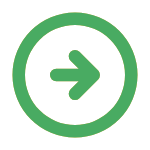 Organisation du travail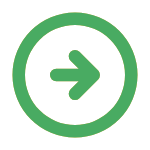 Tâches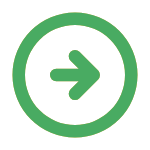 
Outils et équipements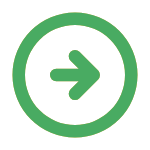 
Produits, matériaux et publics concernés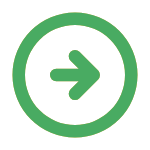 
 Tenue de travail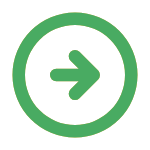 Fiche d'entretien professionnel générée le 27/04/2024 issue de la FMP Boulanger, consultable sur le site :
 
https://www.fmppresanse.frCaractéristiques des lieux de travailCommentairesPoints particuliers à rechercherboulangerie artisanaleinadaptation des locaux, états des sols (glissants, encombrés, sur plusieurs niveaux…), éclairage inadapté, chauffagefournilincendie, ambiance humide, variation de temperature, ambiance thermique chaude interieurechambre à farinesalle de pousseambiance humideatelier de boulangerie en hypermarchégalerie marchandeagression physique, odeurs, bruit de fondrayon spécialisé de supermarché ou d'hypermarchéespace de travail avec sol glissantzone dédiée à la plongeespace de travail avec sol glissant, espace de travail sousdimensionnézone de rangementespace de travail avec sol encombré, espace de travail sousdimensionnécamion-boutiqueespace de travail sousdimensionné, froid interieur positifchambre froidefroid interieur positif, froid interieur negatifautres :Caractéristiques de l'organisationCommentairesPoints particuliers à rechercherhoraires de travail : à précisertrès tôt le matinrepos < 48 H consécutivesrepos hebdomadaire regulierement inferieur a 48 htravail le week-endhoraire generant une perturbation de la vie sociale, nuisances liées au travail les dimanches et jours fériéstravail isoléisolement psychologique, agression physiquetravail de nuittravail de nuit >270h/anautres :Caractéristiques des tâchesCommentairesPoints particuliers à rechercherréceptionner, déballer et vérifier les arrivagespeser les ingrédients en boulangerienuisances du boulanger, poussiere de farine, port de charge (déplacement horizontal)alimenter le pétrin en farinepoussiere de farinemalaxer - pétrir la pâtepoussiere de farinediviserpoussiere de farinefleurerpoussiere de farinelaminerfaçonnerposture deboutmettre le pain sur des plaquesenfournercontact avec les pieces chaudes, posture du tronc en rotation et anteflexion du rachis, port de charge (déplacement horizontal)défournerposture du tronc en rotation et anteflexion du rachis, contact avec les pieces chaudesfaire la plongevendre le painnettoyer le plan de travail et les sols en boulangeriepoussiere de farine, espace de travail avec sol glissantconduire un véhicule utilitairedéplacement routier, contrainte de la conduite VL professionnelle, posture assiseencaissermanipulation d'argent et de valeurs, situation entrainant une charge mentale particuliere, fonction a forte responsabilite assumee humaine, financiere ou de securite, braquage, hold-upautres :Caractéristiques des outils et équipementsCommentairesPoints particuliers à recherchersilo à farinepoussieres fines et concentreespétrinmachines en mouvementsdiviseusepoussiere de farinelaminoirmachines en mouvementsbalancellefaçonneusechambre de fermentationfours du boulangercontact avec les pieces chaudes, ambiance thermique chaude interieurematériel à enfournerusure des rouestable de travailplan de travail +/- adaptématériel de nettoyagepoussiere aspecifiquetoiles de boulangerieallergenes en boulangerietrancheuse à painoutil coupantvéhicule léger de livraisonbalanceautres :Caractéristiques des produits utilisés ou des publics concernésCommentairesPoints particuliers à rechercherfarineallergenes en boulangerie, champignon, moisissure, poussiere de farine, insectelevainseladditifenzymes chez le boulangerenzymeagent  de blanchimentantioxydantproduits de nettoyage et désinfection en agroalimentairenettoyant desinfectant alimentaireautres :Caractéristiques des tenues de travailCommentairesPoints particuliers à rechercherveste et pantalon blancscoiffetenue personnelle souvent portéesalissures des tenuestablierchaussures de sécurité antidérapantesgants antithermiquesmasqueautres :SYNTHESE :



INFORMATIONS DONNEES /DOCUMENTS REMIS

